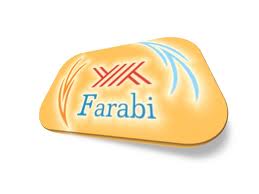 BİLECİK ŞEYH EDEBALİ ÜNİVERSİTESİ AKADEMİK YILI  DÖNEMİFARABİ DEĞİŞİM PROGRAMIADAY ÖĞRENCİ BAŞVURU FORMUAdı – SoyadıÖğrenci NoT.C. Kimlik NoÖğrenim Durumu Ön Lisans       Lisans        Yüksek Lisans    DoktoraFakülteBölüm / ProgramSınıfNot OrtalamasıGidilecek Yükseköğretim KurumuE-posta     @     Telefon0      Ekler1.  Not Dökümü                     
2.  Başvurduğunuz programın öğrenim dili yabancı bir dil ise, dil düzeyinizi gösteren belgeTarih ve İmza   /     /                                                         imza